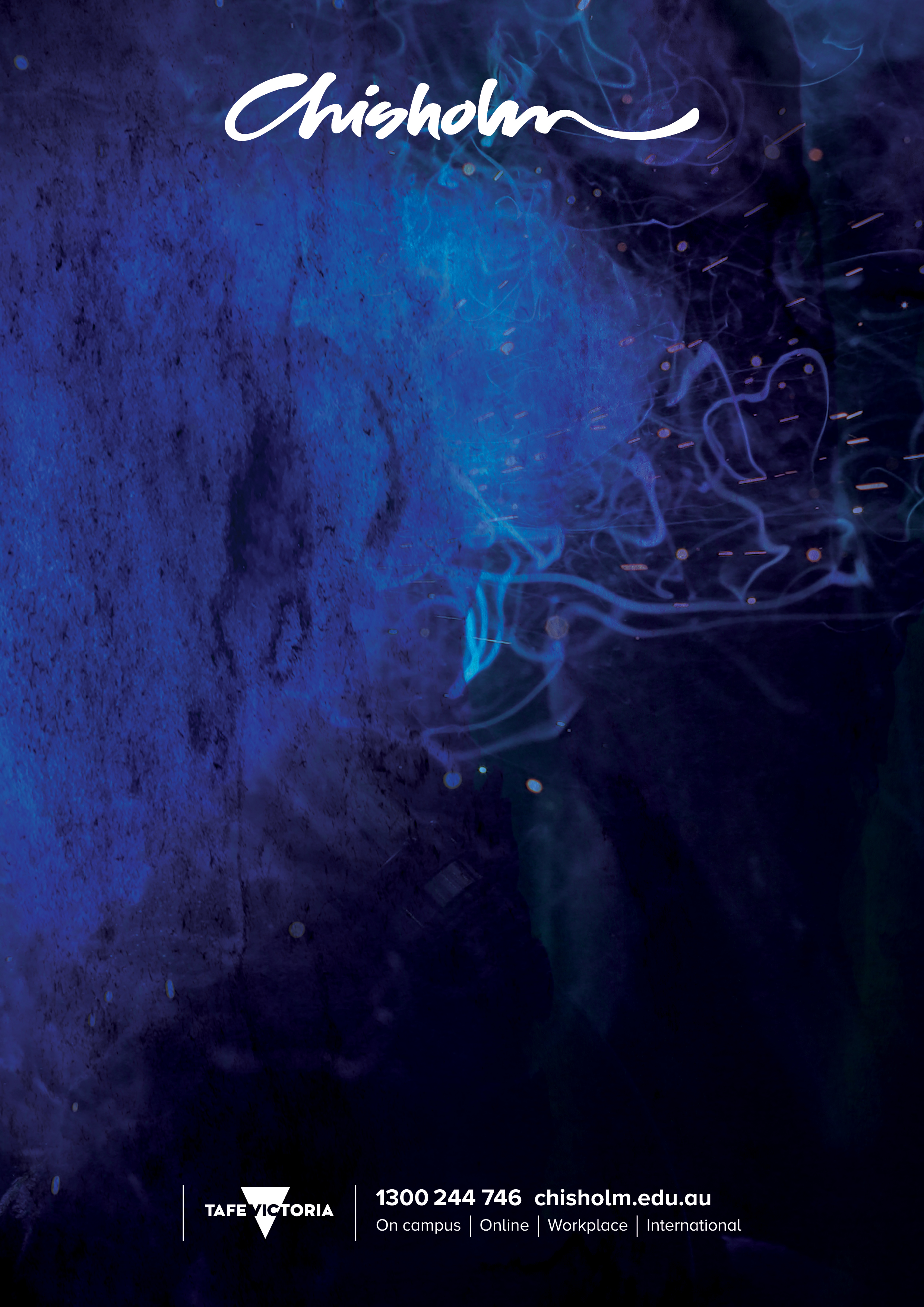 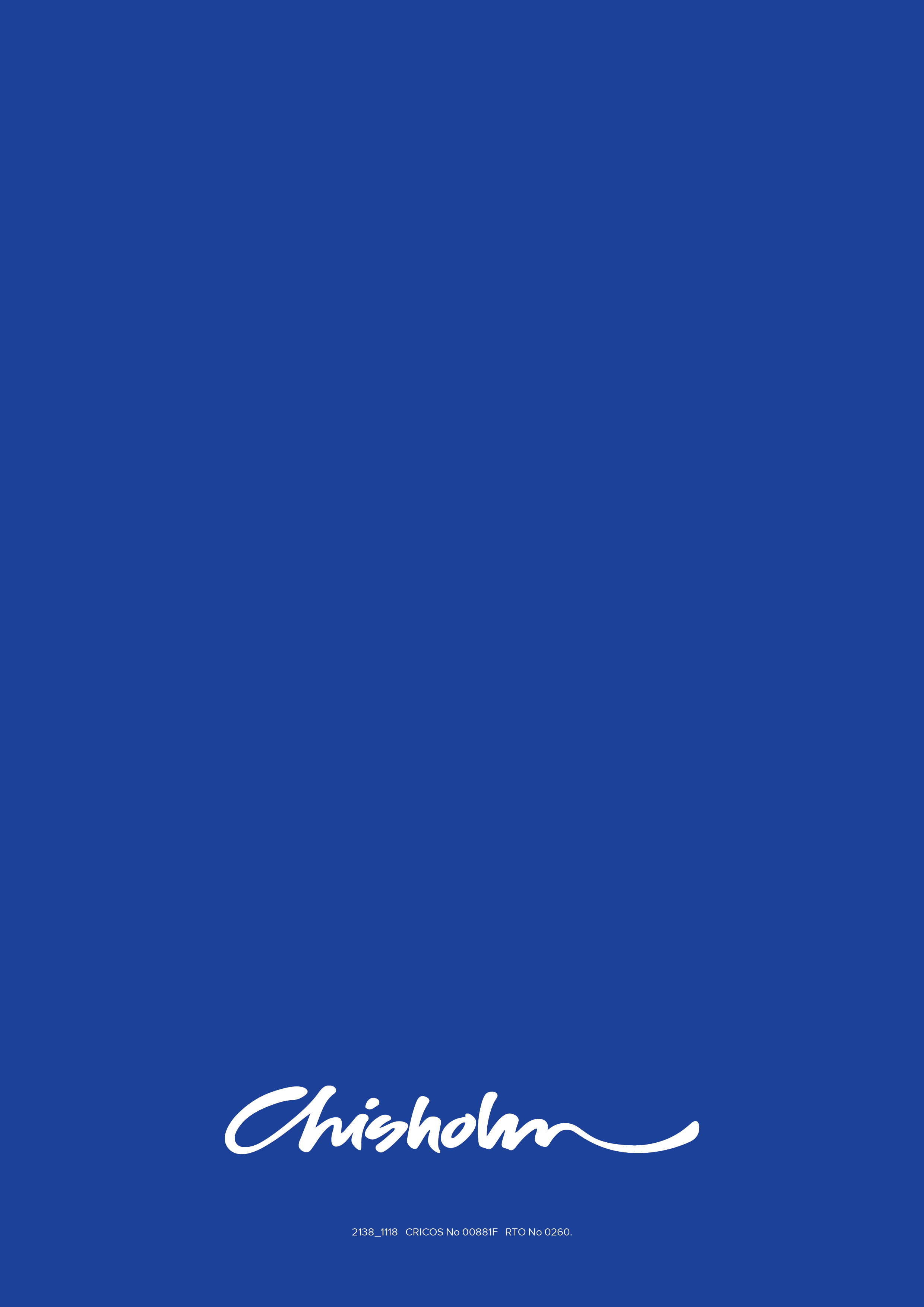 CourseUEE62011 – Advanced Diploma of Engineering Technology – Renewable EnergyRegistered Training OrganisationChisholm Institute121 Stud RoadDandenong, Victoria, Australia 3175RTO Registration No. 260Chisholm Course CoordinatorInternational ProjectsEmail: international.projects@chisholm.edu.auEntry RequirementsSuccessful completion of Year 12Chisholm English Language Level 3.5Course DurationThree years consisting of:Year 1 - English Language developmentYears 2 and 3  - UEE 62011 Advanced Diploma of Engineering Technology – Renewable EnergyMethod of DeliveryThe course is full time delivered in class for 25 hours per week over 40 weeks per year. Course OverviewDuring the course, you will learn about renewable energy technologies; project management; planning, design, installation, testing and maintenance of renewable energy systems and equipment; effective management techniques; and workplace safety.Sample Units of CompetencyYour full list of competencies is listed below and will be provided to you at the commencement of your course. BSBWOR502B Ensure team effectivenessUEENEEC001B Maintain documentationUEENEEC010B Deliver a service to customersUEENEED101A Use computer applications relevant to a workplaceUEENEED104A Use engineering applications software on personal computersUEENEEE081A Apply material science to solving electrotechnology engineering problemsUEENEEE082A Apply physics to solving electrotechnology engineering problems UEENEEE101A Apply occupational health and safety regulations, codes and practices in the workplaceUEENEEE102A Fabricate, assemble and dismantle utilities industry componentsUEENEEE104A Solve problems in d.c. circuitsUEENEEE105A Fix and secure electrotechnology equipmentUEENEEE107A Use drawings, diagrams, schedules, standards, codes and specificationsUEENEEE108A Lay wiring/cabling and terminate accessories for extra-low voltage (ELV) circuits UEENEEE117A Implement and monitor energy sector OHS policies and proceduresUEENEEE124A Compile and produce an energy sector detailed reportUEENEEE125A Provide engineering solutions for problems in complex multiple path circuitUEENEEE126A Provide solutions to basic engineering computational problemsUEENEEE137A Document and apply measures to control OHS risks associated with electrotechnology workUEENEEG101A Solve problems in electromagnetic devices and related circuitsUEENEEG102A Solve problems in low voltage a.c. circuitsUEENEEG149A Provide engineering solutions to problems in complex polyphase power circuitsUEENEEI150A Develop, enter and verify discrete control programs for programmable controllersUEENEEI151A Develop, enter and verify word and analogue control programs for programmable logic controllersUEENEEK123A Carry out basic repairs to renewable energy apparatusUEENEEK125A Solve basic problems in photovoltaic energy apparatus and systemsUEENEEK132A Develop strategies to address environmental and sustainability issues in the energy sectorUEENEEE015B Develop design briefs for electrotechnology projectsUEENEEE074B Write specifications for renewable energy engineering projectsUEENEEE080A Apply industry and community standards to engineering activitiesUEENEEK121A Manage renewable energy (RE) projectsUEENEEK122A Plan renewable energy (RE) projectsUEENEEK124A Solve basic problems in micro hydro systemsUEENEEK127A Diagnose and rectify faults in renewable energy control systemsUEENEEK128A Solve problems in stand-alone renewable energy systemsUEENEEK130A Solve problems in wind energy conversion systems rated up to 10 kWUEENEEK131A Design wind energy conversion systems (WECS) rated to 10 kWUEENEEK133A Design hybrid renewable power systemsUEENEEK134A Install ELV stand-alone photovoltaic power systemsUEENEEK135A Design grid connected photovoltaic power supply systemsUEENEEK137A Install, set up and maintain ELV micro-hydro systems rated up to 6.4 kWUEENEEK138A Design micro-hydro systems rated to 6.4 kWUEENEEK139A Design stand-alone renewable energy (RE) systemsUEENEEK140A Develop engineering solutions to renewable energy (RE) problemsUEENEEK146A Design energy management controls for electrical installations in buildingsUEENEEK151A Develop effective engineering strategies for energy reduction in buildingsChisholm’s Obligations to youYou will be enrolled as a student at Chisholm as well as our Training Partner Institute. This means that Chisholm will be responsible for the quality of your training and assessment.  It also means that you will be covered by Chisholm policies in the event that our Training Partner Institute ceases delivery of this course.Upon graduation you will be awarded:Chisholm Institute English CertificateAdvanced Diploma of Engineering Technology – Renewable Energy (UEE 62011) Diploma from your Power InstituteUpon enrolment you will have access to:UEE62011 Course Guide with information about the course, units, assessment, learning resources, policies and coordinator detailA copy of the learning resources for the course such as textbooks, course workbooks manuals and any additional classroom handouts.  You will be advised by the Training Partner Institute of any additional materials and equipment that the student may need to provide for their training.GrievancesChisholm recognises that from time to time student grievances or complaints may occur on various matters.  The Chisholm Complaint Policy is designed to facilitate the equitable and speedy resolution of these grievances. All students are entitled to fair and consistent treatment and prompt consideration and resolution of complaints. You can gain further information through your course coordinator or the Chisholm course coordinator. See link below for Complaints and Appeals PolicyRPLChisholm has a policy to provide for the assessment and various types of learning undertaken by a student prior to enrolment at Chisholm.  This may include relevant work experience and other courses of study.  This is known as Recognition of Prior Learning (RPL). You can gain further information through your course coordinator or the Chisholm course coordinator, if you believe this to be relevant to you.See link below for RPL  and Credit Transfer PolicyChisholm PoliciesChisholm policies and procedures are available on the internet:https://qms.chisholm.edu.au/Some of the key policies relating to students are listed below:Chisholm PoliciesPathwaysWhen students complete their course at Chisholm, it opens the door to further study, either at Chisholm or another Australian Institution. In some case graduates will be eligible for credit transfer into aligned university programs at the successful completion of the Chisholm Diploma.  Students will gain further information from the Course Coordinator and the Student Handbook.FeesYou will be advised of the fees, payment terms and conditions and refund policy for this course by our Training Partner Institute.  